Д и ТО гр 32 ТЭ на 12.11.2020Задание 1 Изучить и законспектировать тему: Текущий ремонт приборов системы охлаждения двигателя.Источники:http://ga-avto.ru/remontauto/27.htmlhttps://sto-universal.org.ua/remont-sistemy-ohlazhdenija.htmlЗадание 2Указать название под цифрами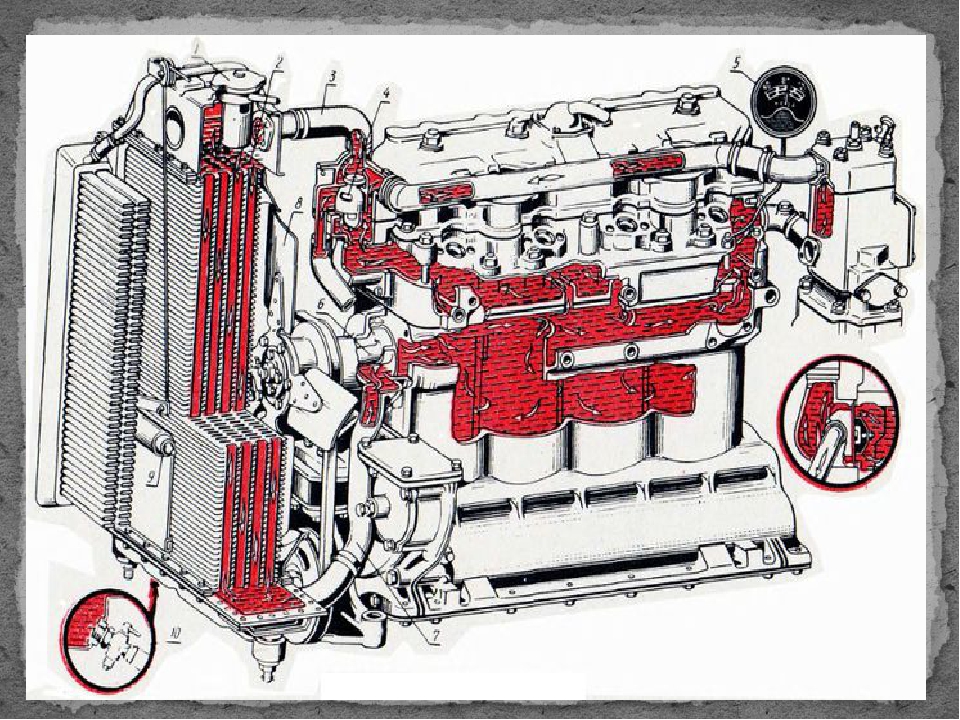 